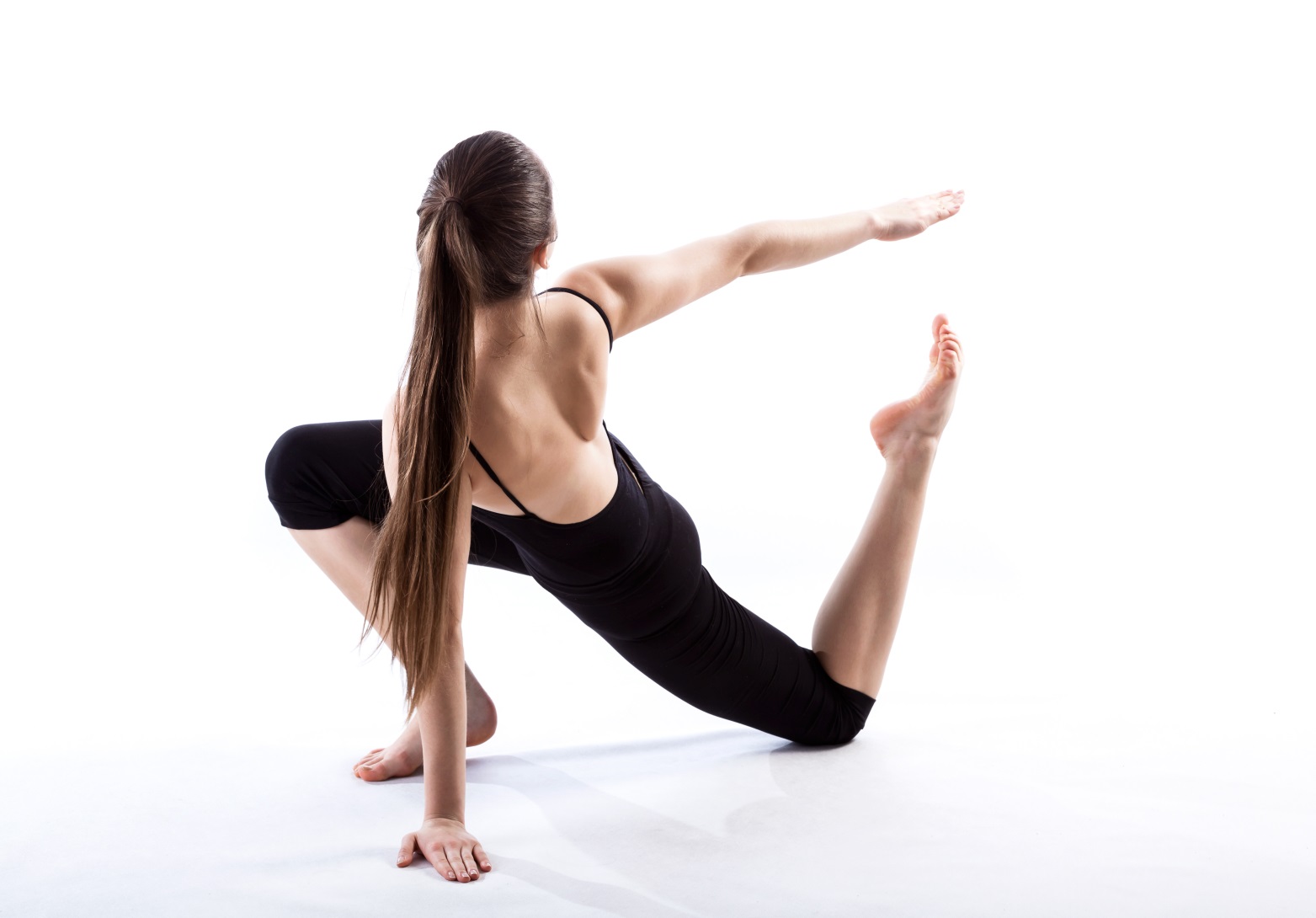 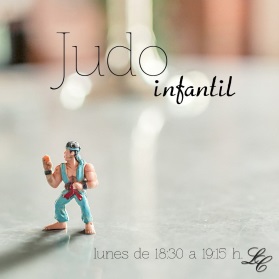 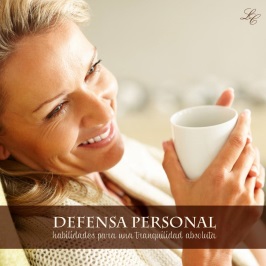 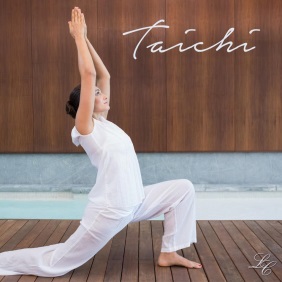 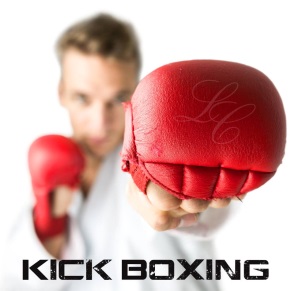 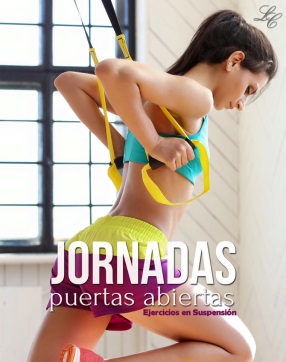 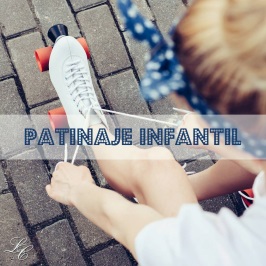 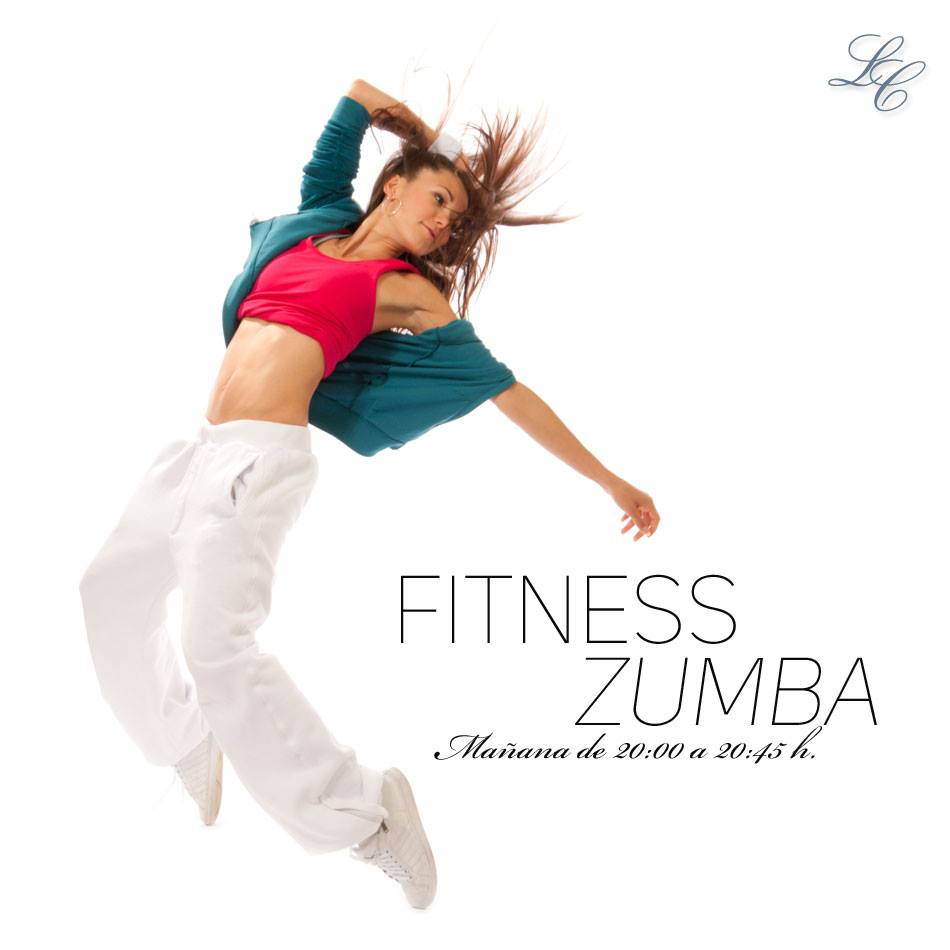 LUNESMARTESMIÉRCOLESJUEVESVIERNES10,15-11,00 STRECHINGSTRETCHING18,30-19,15 JUDO19,15-20,00EJERCICIOS EN SUSPENSIÓNEJERCICIOS EN SUSPENSIÓN20,00-20,45EJERCICIOS EN SUSPENSIÓNEJERCICIOS EN SUSPENSIÓN20,45-21,30DEFENSAPERSONAL21,30-22,15HIPOPRESIVOSPOWER TONOHIPOPRESIVOSPOWER TONO